2.gaia LURRAREN SORRERA ETA EBOLUZIOA2.1.- EGUZKI-SISTEMAREN SORRERADuela 12.000-15.000: Big BangMateria multzo izugarria zabaldu zenUnibertsoan espantsioa hasi zenMateria gehiena: He eta H atomoakKondentsatzen hasi (elkartzen)  Izarrak eta galaxiak sorraraziEguzki sistemako osagai guztiak batera/materia beretik sortu ziren: GaraikideakNebulosa primitiboaren teoríaHodei handia: Eguzki nebulosaBirakaGrabitatea dela eta uzkurtzen hasi (duela 5.000 Ma)Errotazioan eraginez: Disko itxura hartuAbiadura eta grabitatea orekatuErdian: Protoeguzkia sortuGrabitateak kolapso bat eragin: Energía zinetikotik  termikoraErdian temperatura igo: Hauts partikulak deskonposatu berriroTenperatura altuakin: EGUZKIA sortuInguruan temperatura jaisten hasiOsagaiak solidotzen hasi: Metal/arrokazko partikulak sortu (Fe, Ca, Ni, Na, Si…)Partikulak grabitatean eraginez: Protoplanetak sorraraziHaien artean talka egiten jarraitu harmarka miloi urtetan zehar: Barneko lau planetak (Merkurio, Artizarra, Lurra eta MarteBeste partikula batzuk eguzki sisteman solté geratu: MeteoritoakBarneko protoplanetak geroz eta material gehiago erakarriTalken bidez temperatura handituKanpoko planetak garatzen: temperatura baxuagoa  hauts pikortsua + izoztutako materiala. Izotz vol handia = dentsit. Txikia2.2.- LURRAREN SORRERA ETA EBOLUZIOALurra Barneko planetaAkrezioz: Materiala gehituzAbiadura handiko talkek  temperatura igoTenperatura altuagatik: Fe eta Ni solidotu ziren (galdatze tenp. Altua)Astiro hondoratuz joan ziren, ondorioz, dentsitate handiko nukleoa sortuKanpoaldea (gainazala): nukleo.a baina hotzagoaArroka-masa (oso ezegonkorra) azala sortu: lurrazal primitiboaElementuak “litiofiloak” protolurrazalera gehitzen joanO2 + Si, Al eta kantitate txikiagoan: Ca, Na, K, Fe, Mg…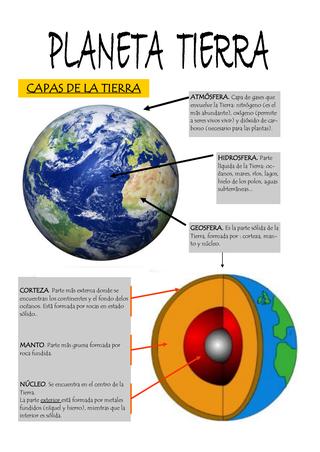 Atmosfera primitiboa: elementu arinez (atmosfera bertan sortu zen bizia  duela 4.000 Ma)Eguzki sistemako planeta bakarra: GEOLOGIKOKI BIZIRIK DAGOENAAktibitate biologikoaGainazala etengabe berrituz doaPlanetaren barruko Tª oso altua  Plaka-tektoniko dinamika aktibatzeko2.3.- LURRAREN GAINAZALA%70 ozeanoak (denak Eurasia baino handiagoak)Lurralde kontinentalen %65 ipar hemisferioanKURBA HIPSOGRAFIKOAK: Eskualde geografiko baten altueran tartearen frekuentzia neurtzen du. (%)2 balio máximo:IM 	300m ohikoena (batazbeste. 840m-koa)IM 	4800m ohikoena (bb. 3929m)ESKUALDE KONTINENTALAEgonkorrak (aktibitate geogolikorik ez)Ez-egonkorrak (menditsuak)GERRIKO MENDITSUAK: “berriak”  <100MaKolisio mendikateakArku kontinentalakESKUALDE KONTINENTALAK> 600 Ma arroka kristalino zahar deformatuak> 100 Ma arroka oso zaharrak (kratoiak) barneanPLATAFORMA EGONKORRAK:Eskualde kratonikoak (arroka zaharrak estalki sedimentario azpian)RIFT KONTINENTALA: Milaka km-ko depresio gune luzeak, bailara luzeak. Bertan aktibitate bolkanikoaESKUALDE OZEANIKOA: Kontinente ertzaOzeano gandorrak Arro ozeanikoak (lautada-abisalak)KONTINENTE ERTZA: Eskualde kontinental eta ozeanikon arteko eremuaKontinente plataforma:Okerdura txikia, zabalera aldakorraKostatik kontinente ezpondaraMarearteko zabalguneaKontinente ezponda: Eremu maldatsuaKontinente plataforma eta ozeano hondoaren arteanKontinente eta arro ozeanikoen mugaItsas azpiko arroilez zeharkatuta  kontinente plataformatik datozten lugakinak ozeano hondora bideratu ur-korronte dentsoen bidez. Kontinente glazisa: Fosa gabeko eskualde ozeanikotan, sedimentu pilaketa handiakEstaldura nahiko laua osatu, okerdura txikiko gorputz zabalak garatu. Lautada-abisalaren zati bat da.LAUTADA-ABISALA:Kontinente ertza eta ozeano gandorren artean.Eremu zabal eta lauak. Sakonera: 3.800m-4.000m arteanFOSA:Ozeano hondotan depresio sakonak, linearrak eta luzeakFosaren ardatza: 11.000m-koa izatera hel daitekeBi erliebe mota: Batzuk kontinente ertzen ondoan: Kontinente-arkuaBesteak ozeano erdian: Uharte-arkuaFosen kontrako aldean arkuostea. Arro sedimentario laua.UHARTE-BOLKANIKOA: Lautada-abisaletan asko daudeAskotan mendikate estu eta luzeak definitzen dituzte eta aktibitate bolkanikoak: laba-lautada zabalak eraiki.Lur azpiko nukleotik (luma baten barrutik) magma igotzen da. Solidotu egiten da eta Uhartea sortzen daPlaka tektonikoen mugimenduarekin luma ere mugitzen da eta horrela irla ezberdinak sortzen diraOZEANO-GANDORRA: Ozeano hondoan, 70.000km jarraia den erliebe malkartsuaSumendiez osatuta (itsas-hondotik (4000m) 2.000m-2.500m altxaErdian rift bailara bat (plakak banatzen)Erditik magma ateratzen da baina hautsi egiten da, rift-a osatuzEskualde ozeanikoko arroka zaharrenak < 200 MaBataz besteko dentsitatea = 3g/cm3